         28 февраля в Администрации городского округа Домодедово совместный прием провели депутат Московской областной думы Вячеслав Крымов и Председатель комиссии по социальным вопросам Молодёжного парламента Захарова Ульяна. ⠀ ⠀ ⠀⠀ ⠀ ⠀ ⠀ ⠀⠀ ⠀ ⠀ ⠀ ⠀⠀ ⠀ ⠀ ⠀ ⠀⠀ ⠀ ⠀ На приёме поднимались вопросы по благоустройству на территории городского округа, вопросы ЖКХ, раздельного сбора мусора и многие другие важные обращения. Каждому жителю было оказано содействие и помощь в решении проблемы.  ⠀ ⠀ ⠀⠀ ⠀ ⠀ ⠀ ⠀⠀ ⠀ ⠀ ⠀ ⠀⠀ ⠀ ⠀ ⠀ ⠀⠀ ⠀ ⠀ Случаи разные, а решение есть для каждого. Каждый приём - очередной опыт!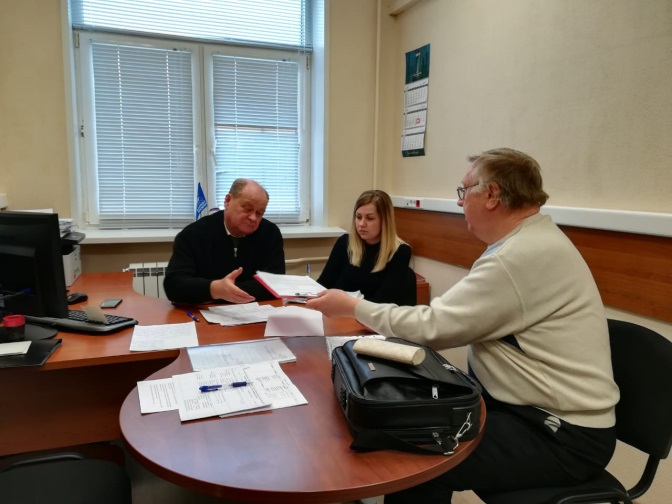 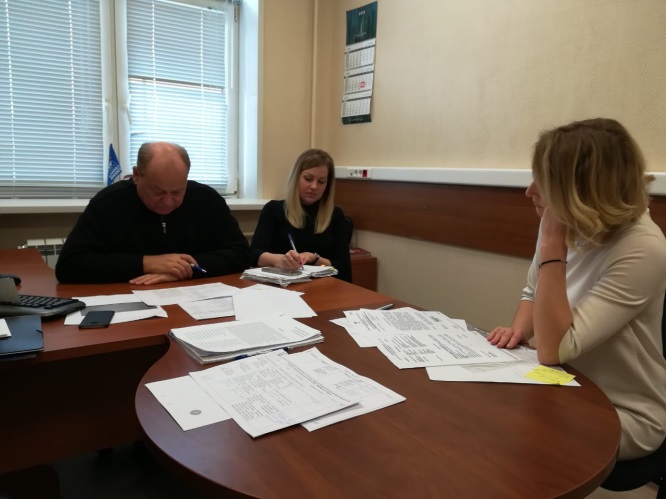 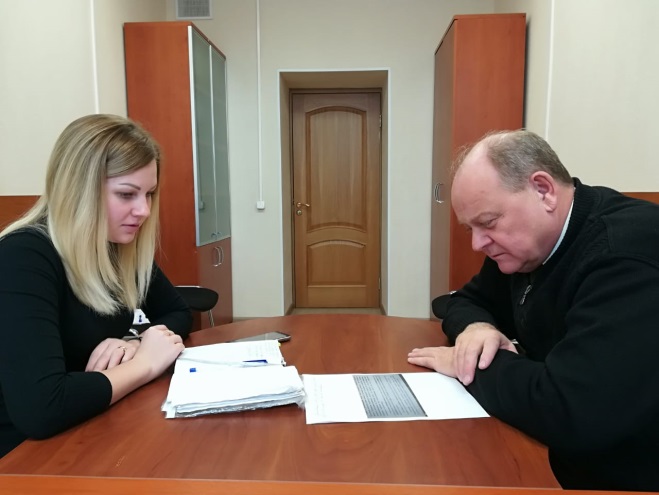 